LISTA DE ÚTILES  PRE KINDER 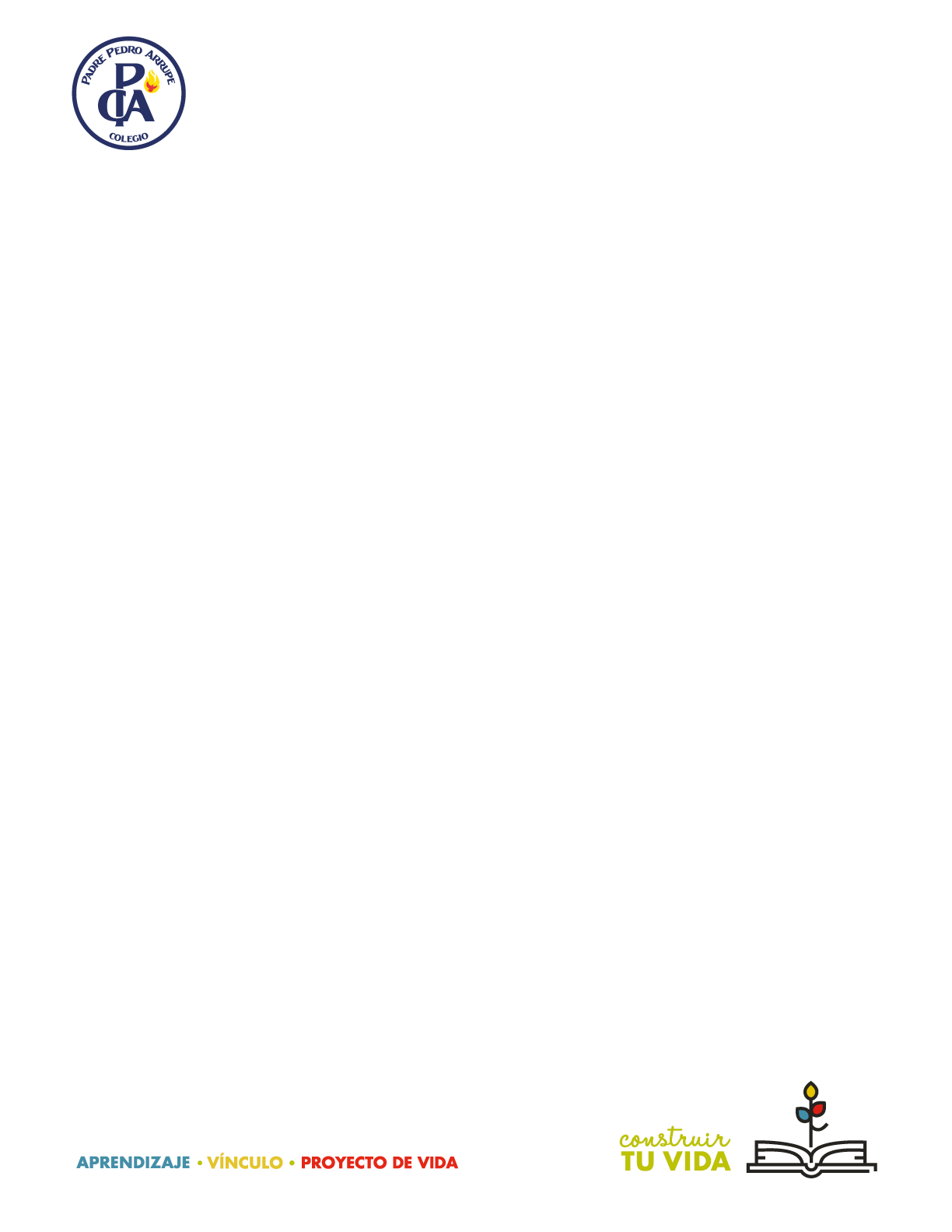 2022Lista de útiles: 1 croquera tamaño carta2 pegamentos en barra1 caja plástica de 2,5 lt1 caja de lápices cera jumbo 1 caja de lápices palo jumbo 2 frascos pequeños de masa playdoo1 huincha de lana tejida de 5 cm de ancho y 2 mt de largo 1 tijera punta roma1 balde de metal1 cuchara de palo 1 saco de 10x7cm relleno de semilla (porotos, lentejas, chía , etc)1 lápiz mina1 goma 1 sacapuntas Durante el año se solicitarán materiales dependiendo de las actividades que realizaremos.Enviar diariamente:Vaso o botella para tomar agua (enviar en la mochila diariamente)Bolsa con muda de ropa de cambio5 mascarillas de cambioUniforme: Buzo Los invitamos a colaborar enviando de forma voluntaria:Mascarillas de niñ@sToallas húmedasToallas húmedas multiuso desinfectantesTODO DEBE VENIR MARCADO CON EL NOMBRE Y APELLIDO DE SUS HIJ@S